ファックス　0261-23-7730　　メールアドレス：kosodateshienka@city.omachi.nagano.jp※個別相談会は15：00から行う予定です。ご希望の方は備考欄に連絡先をご記入ください。なお、家族会の時間中に個別相談（市相談員が対応させていただきます）を希望される方はその旨を備考欄に連絡先と共にご記入ください。※天候の不良等により、やむを得ず開催を中止する場合は、市ホームページでお知らせします。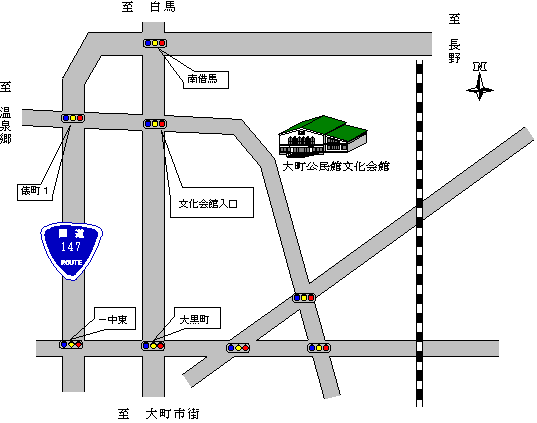 サンアルプス大町（大町市文化会館併設）　長野県大町市大町1601－2大町市子育て支援課子育て支援係　担当：新井参加するものに○参加対象（相談会以外は市外の方もご参加いただけます）参加者氏名（匿名可能）備考□講演会制限はありません講演会に参加される方へ・・・講師への質問事項等ございましたらご記入ください。講演会に参加される方へ・・・講師への質問事項等ございましたらご記入ください。講演会に参加される方へ・・・講師への質問事項等ございましたらご記入ください。講演会に参加される方へ・・・講師への質問事項等ございましたらご記入ください。□体験ご家族の話合いご家族□個別相談会市内に住所のあるご本人・ご家族（連絡先をご記入ください）☎□意見交換会行政、教育、医療、保健、福祉等の支援関係者意見交換会に参加される方へ・・・当日検討したい事項等ございましたらご記入ください。意見交換会に参加される方へ・・・当日検討したい事項等ございましたらご記入ください。意見交換会に参加される方へ・・・当日検討したい事項等ございましたらご記入ください。意見交換会に参加される方へ・・・当日検討したい事項等ございましたらご記入ください。